หนังสือขอรับเงินกองทุนหลักประกันสุขภาพกรุงเทพมหานคร	 (แบบ ๓/๓)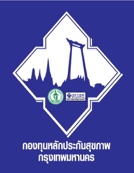 (สำหรับผู้เสนอแผนงานหรือโครงการหรือกิจกรรม)เรียน  หัวหน้าสำนักงานกองทุนหลักประกันสุขภาพกรุงเทพมหานคร/หัวหน้าสำนักงานกองทุนสาขา..........ตามที่ (ระบุชื่อผู้เสนอแผนงานหรือโครงการหรือกิจกรรม).................................................................... ได้รับการสนับสนุนงบประมาณจากกองทุนหลักประกันสุขภาพกรุงเทพมหานคร เพื่อดำเนินการตาม (ระบุชื่อแผนงาน       หรือโครงการหรือกิจกรรม)................................................................................................................................................................................ จำนวนเงิน ............................................................................... บาท (...............................................................................................) โดยกำหนดจ่ายเงินงวดเดียว/จ่ายเป็นงวด จำนวน......................งวด นั้นในการนี้ เพื่อให้การดำเนินการบรรลุตามวัตถุประสงค์ของแผนงานหรือโครงการหรือกิจกรรม                     (ชื่อผู้เสนอแผนงานหรือโครงการหรือกิจกรรม)................................................................................................................. จึงขอรับเงินเพื่อดำเนินการตามแผนงานหรือโครงการหรือกิจกรรมดังกล่าว งวดที่.........................................................จำนวนเงิน ............................................................................... บาท (...............................................................................................)  โดยให้นำเข้าบัญชีเงินฝากธนาคารกรุงไทย จำกัด (มหาชน) สาขา.................................................................................... ชื่อบัญชี...................................................................................................................................................................................................... เลขที่บัญชี................................................................................. และได้แนบเอกสารประกอบการขอรับเงิน จำนวน .............. ฉบับ มาด้วยแล้ว ทั้งนี้ ในการรับเงิน (ระบุชื่อ)........................................................................................................................... ................................................................................................................................................................. จะเป็นผู้รับเงิน(ลงชื่อ)................................................................ผู้ขอรับเงิน(.............................................................)   ผู้เสนอแผนงานหรือโครงการหรือกิจกรรม   ผู้เสนอแผนงานหรือโครงการหรือกิจกรรม   ผู้เสนอแผนงานหรือโครงการหรือกิจกรรมวัน .......... เดือน .................... พ.ศ. ..........วัน .......... เดือน .................... พ.ศ. ..........วัน .......... เดือน .................... พ.ศ. ..........